7th Annual Andrew                   Esparza Memorial 5K/1Mile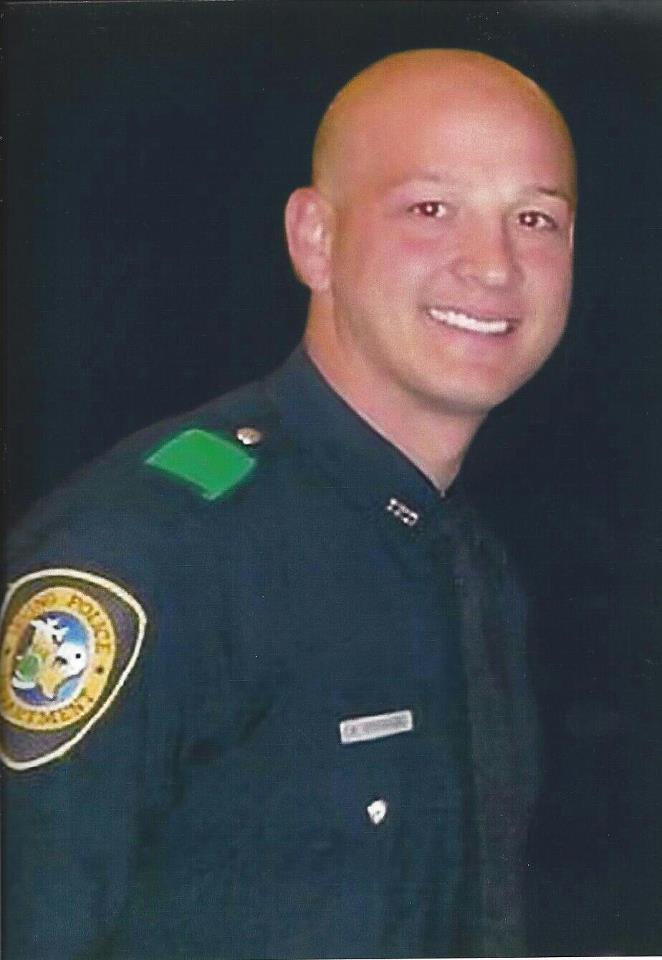 Benefiting the Andrew Esparza Memorial Foundation.Dear Potential Sponsor: This non-profit(current 501c3, therefore all donations are tax deductible) organization has established an annual 5K race to show our dedication to providing Burleson ISD seniors and Irving Police Officers’ children with scholarships to further their education.  The 5K race will be held in Old Town Burleson on Saturday October 1, 2016 at 8 a.m.  Please review the sponsorship packages below and return the form at your earliest convenience.  All sponsors are invited to submit coupons, flyers, business cards, etc. to be included in the race bags.  This will give you the opportunity to help fund and support our foundation through this event.  Thank you in advance for your participation.           Star $ 1,000.00 +Presenting sponsor: Large company name & logo on the front of race t-shirts, banner, flyers, and registration forms.          Gold $500.00 +Medium company name & logo on the back of race t-shirts, banner, flyers, and registration forms. Silver $ 250.00 +Small company name & logo on the back of the race t-shirts, banner, flyers, and registration forms.            Bronze $100 +Company name on the back of the race t-shirts, banners, flyers and registration forms.**If you are interested in becoming a race sponsor, please fill out the form below and make checks payable to the Andrew Esparza Foundation, P.O. Box 1561, Burleson, Texas 76097 or contact Christina Esparza @817-999-7545. Company logos can be emailed to aefoundation966@yahoo.com.   Donations will be accepted at any time; however to be included in all race information, they must be received no later than September 9, 2016.**Business Name__________________________________________Contact___________________________ Email_______________________________Address__________________________________City____________________State_______Zip_____________ Phone Number____________________ Sponsorship Level (please check)   : Bronze ($100) _________ Silver ($250) ______ Gold ($500) __________ Star ($1000) _________________________